Advantages in WarSource 1: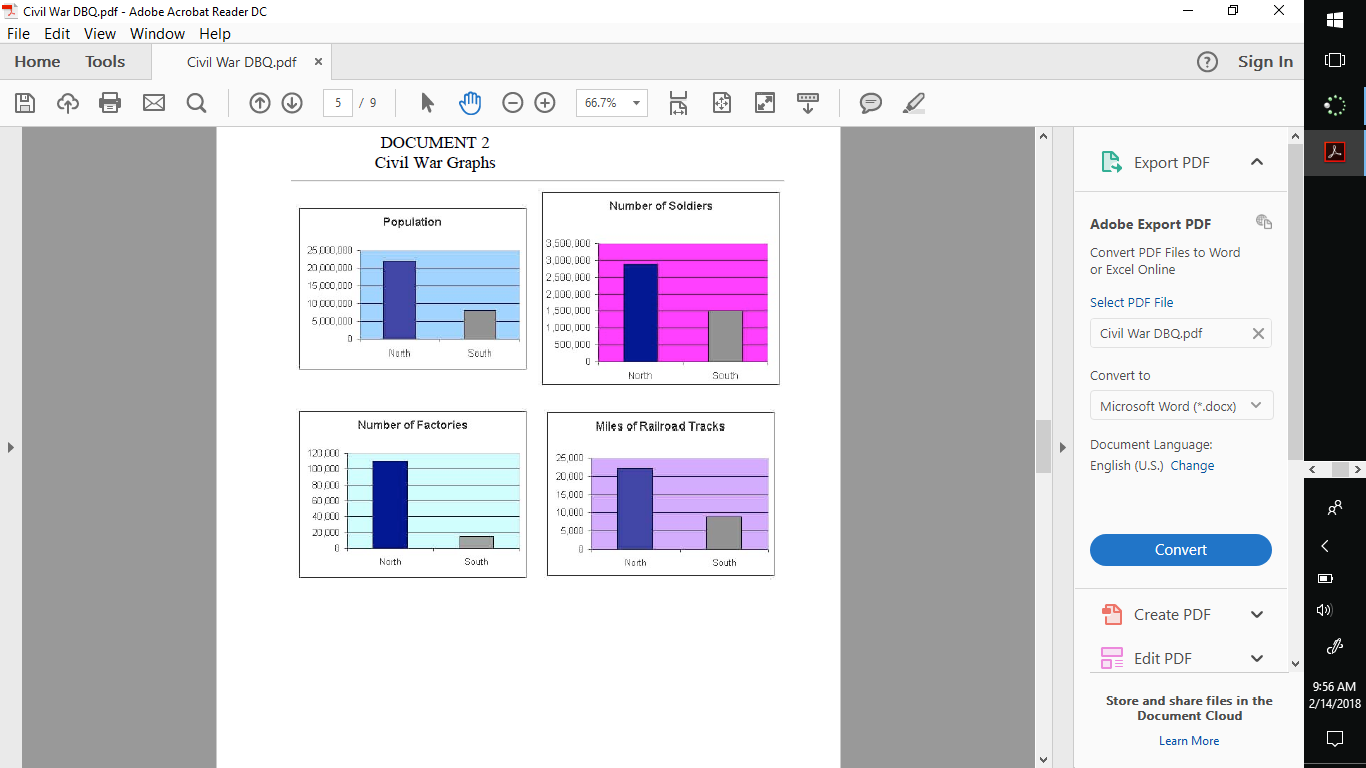 Source 2:Because of his reputation as one of the finest officers in the United States Army, Abraham Lincoln offered Lee the command of the Federal forces in April 1861. Lee declined and tendered his resignation from the army when the state of Virginia seceded on April 17, arguing that he could not fight against his own people.  Instead, he accepted a general’s commission in the newly formed Confederate Army. His first military engagement of the Civil War occurred at Cheat Mountain, Virginia (now West Virginia) on September 11, 1861. It was a Union victory but Lee’s reputation withstood the public criticism that followed. He served as military advisor to President Jefferson Davis until June 1862 when he was given command of the wounded General Joseph E. Johnston's embattled army on the Virginia peninsula. Lee renamed his command the Army of Northern Virginia, and under his direction it would become the most famous and successful of the Confederate armies.  This same organization also boasted some of the Confederacy's most inspiring military figures, including James Longstreet, Stonewall Jackson and the flamboyant cavalier J.E.B. Stuart.  With these trusted subordinates, Lee commanded troops that continually manhandled their blue-clad adversaries and embarrassed their generals no matter what the odds.  – From Civilwar.org’s Bio of Robert E. Lee.Answer the following using the sources provided and your knowledge of history on the back: 	Using examples of the advantages and disadvantages of both Union and Confederacy, who was more prepared to win the war? 